Write and match. 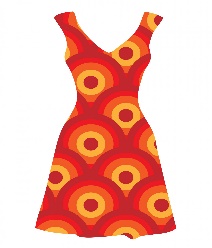 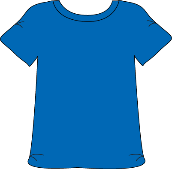 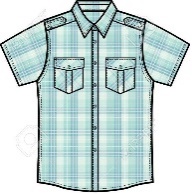 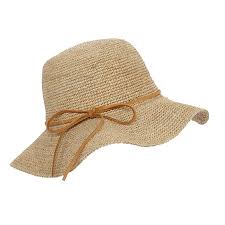 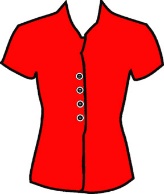 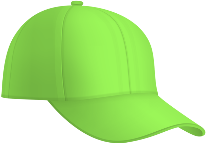 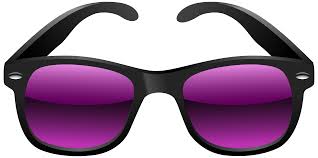 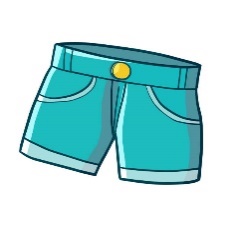 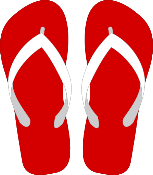 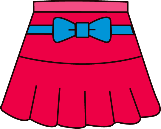 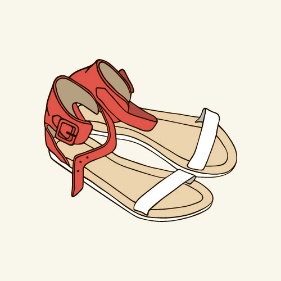 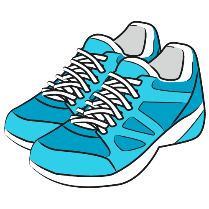 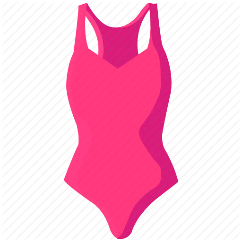 2) Answer.In summer, what do you like wearing?      I like wearing __________________________________________ANSWER KEYEXERCISE 1 dressblousehatcapskirtT-shirtSandalsShirtShortsTrainersSwimsuitFlip flopsSunglassesEXERCISE 2 Suggestion: I like wearing shorts, t-shirts and sandals.Name: ____________________________    Surname: ____________________________    Nber: ____   Grade/Class: _____Name: ____________________________    Surname: ____________________________    Nber: ____   Grade/Class: _____Name: ____________________________    Surname: ____________________________    Nber: ____   Grade/Class: _____Assessment: _____________________________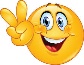 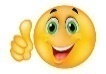 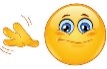 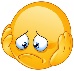 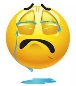 Date: ___________________________________________________    Date: ___________________________________________________    Assessment: _____________________________Teacher’s signature:___________________________Parent’s signature:___________________________